Events 2017/2018 Continued Christmas Lights Switch-onAs ever the Christmas Lights Switch-on was at full capacity again and a huge thank-you to the community for coming out and supporting this family event.Santa popped along to visit the children and the adults giving out balloons and sweets to the community. Santa even posed for pictures with the children and their families.  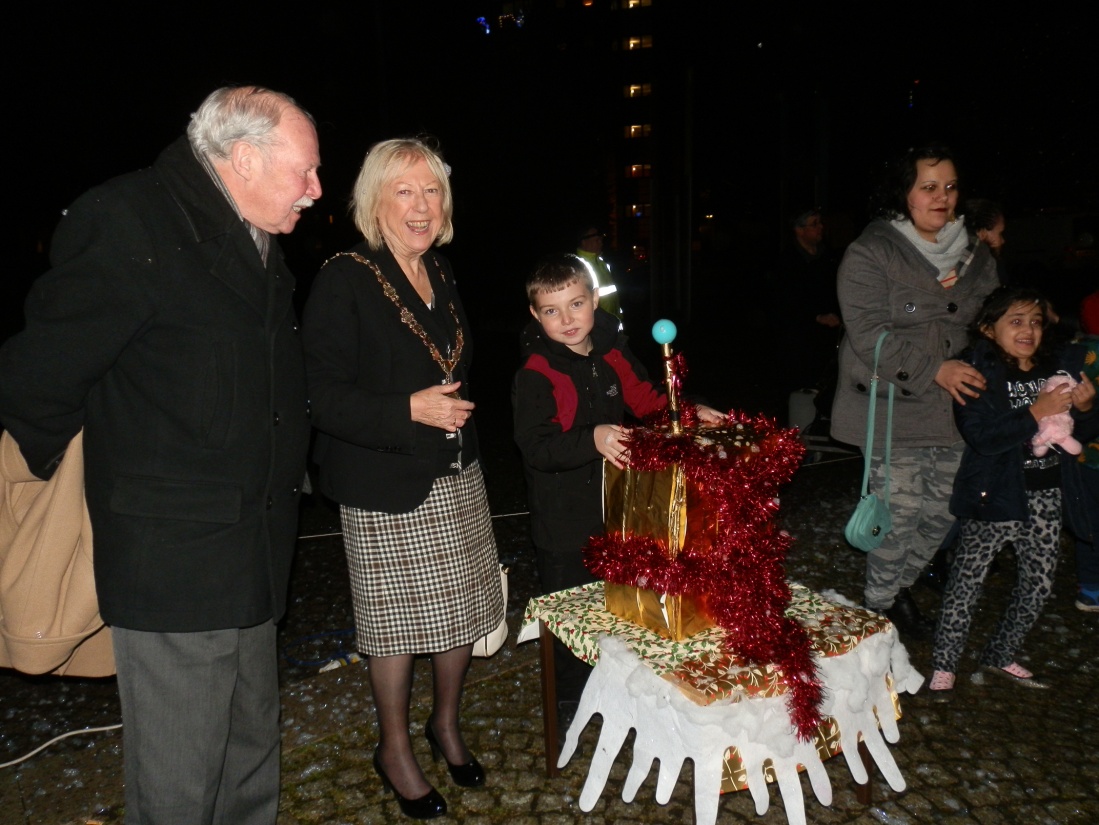 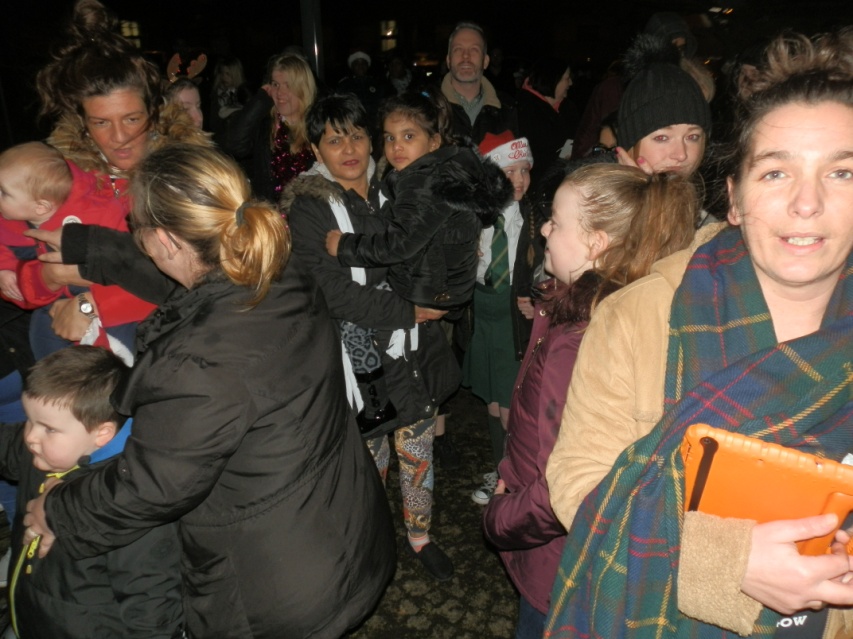 Getting ready to Light up Govanhill’s Christmas Tree on the left  is the President of Glasgow & District Burns Association Enez Anderson. 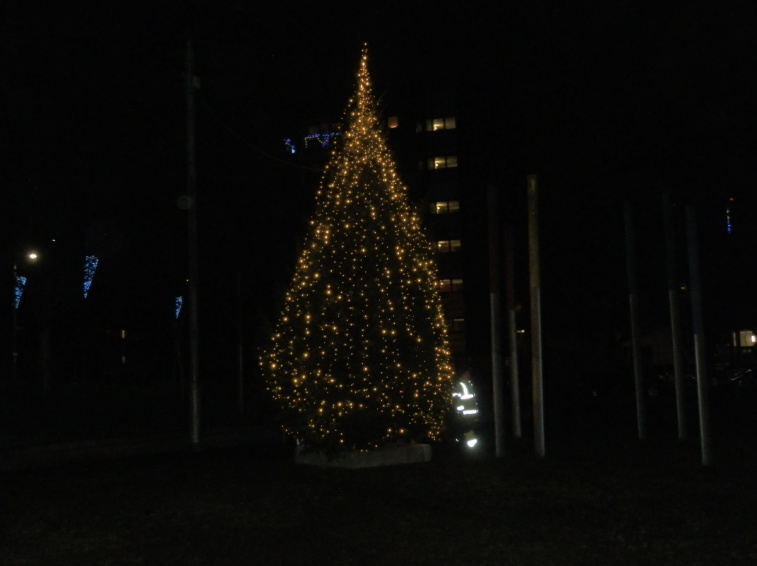 Events 2017/2018 Continued Christmas Lights Switch-on continued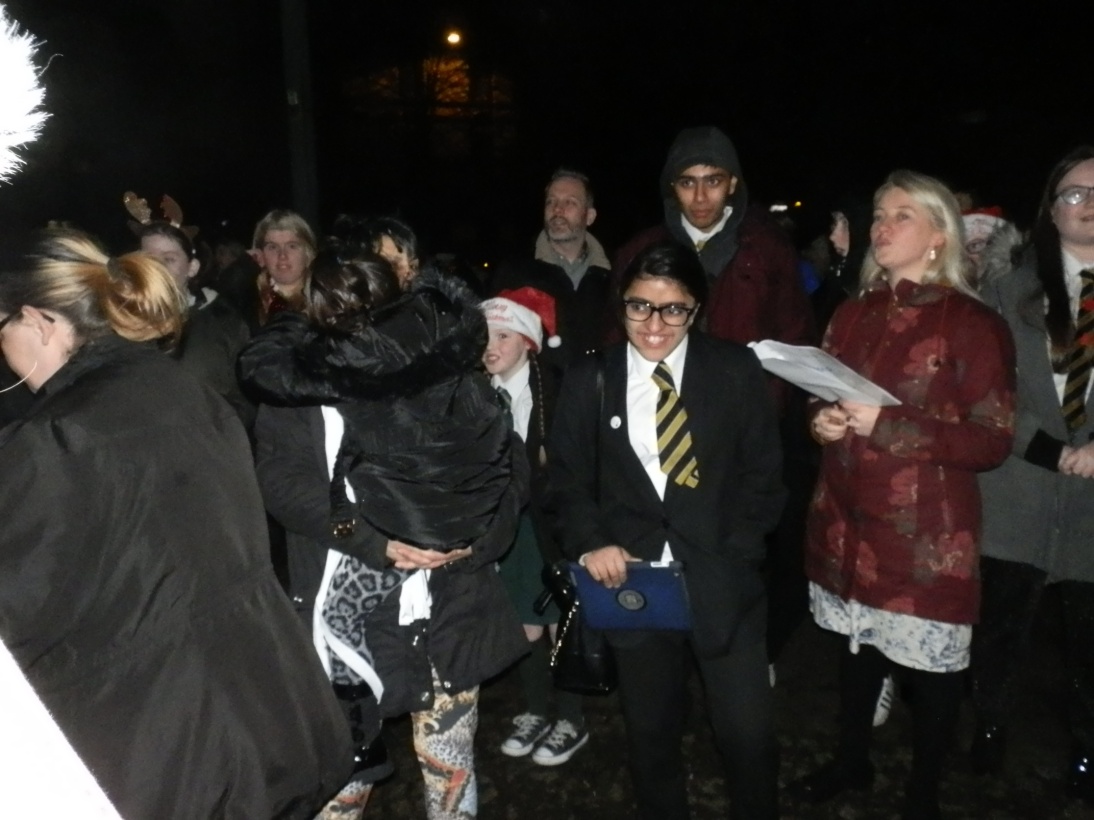 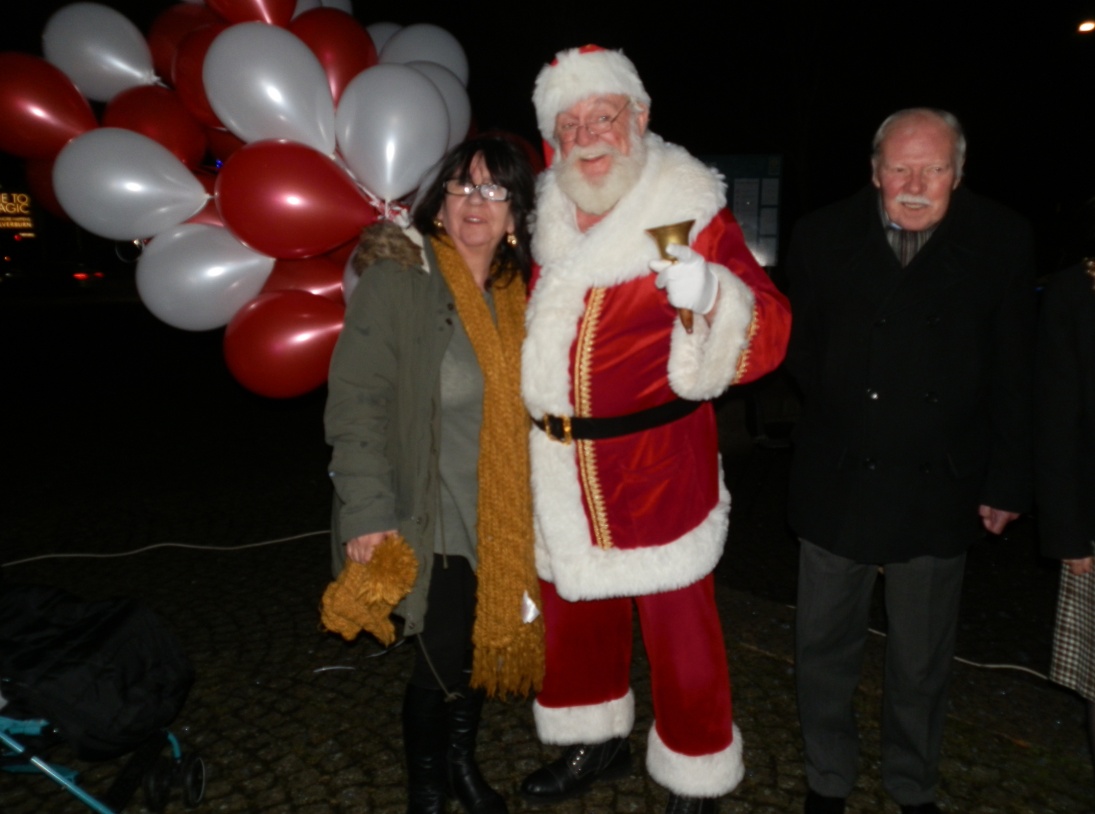 Above, local lady Kathy Reid Graham catches up with SantaEvents 2017/2018 Continued Christmas Lights Switch-on continued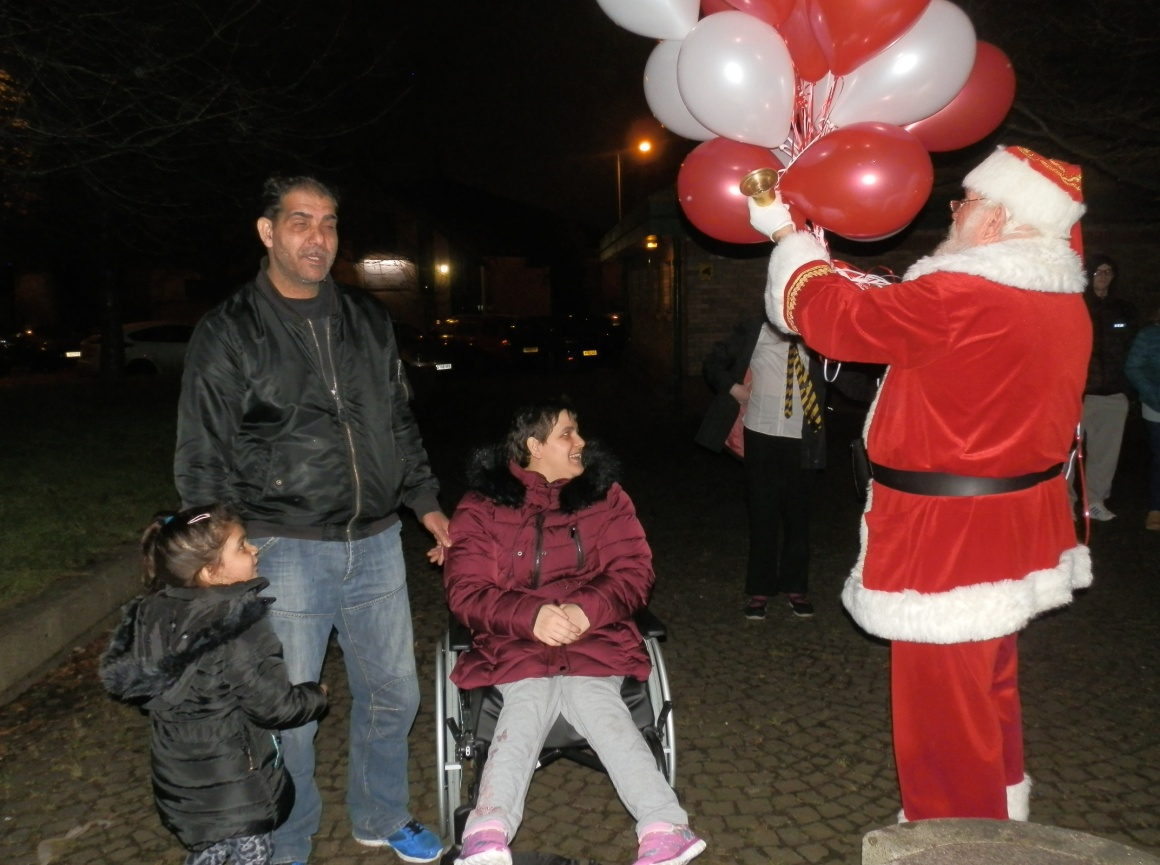 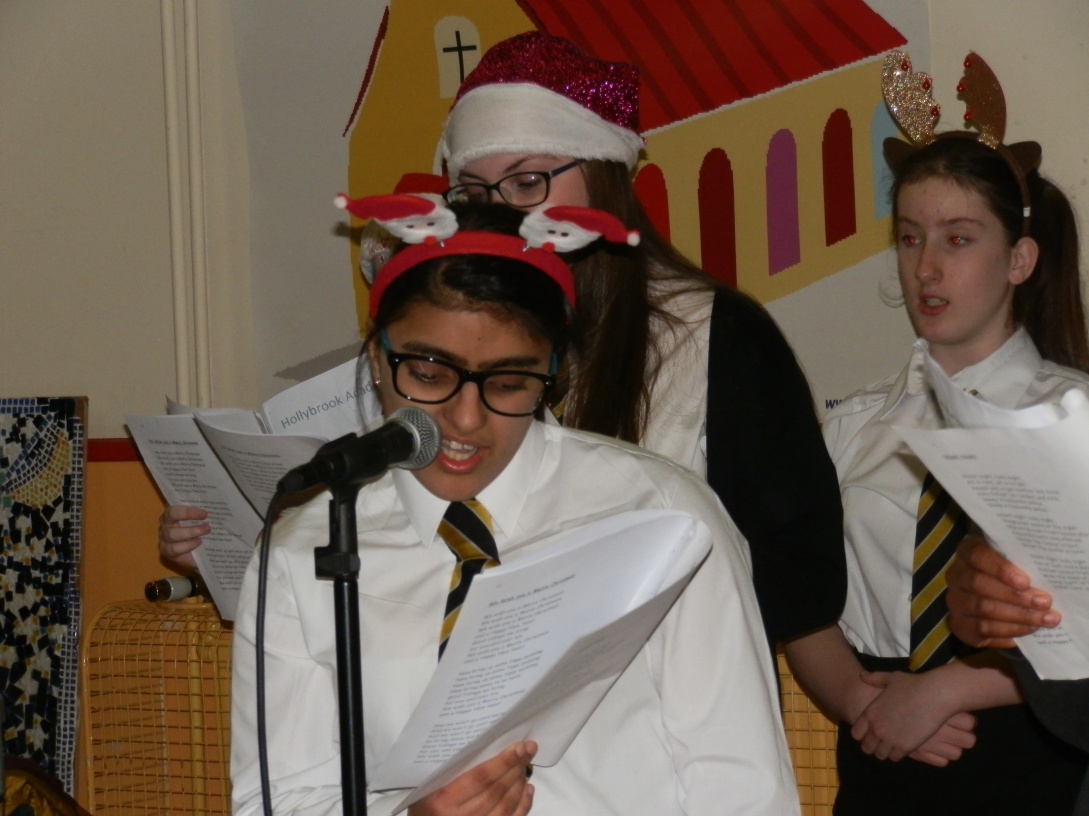 Events 2017/2018 Continued Christmas Lights Switch-on continued 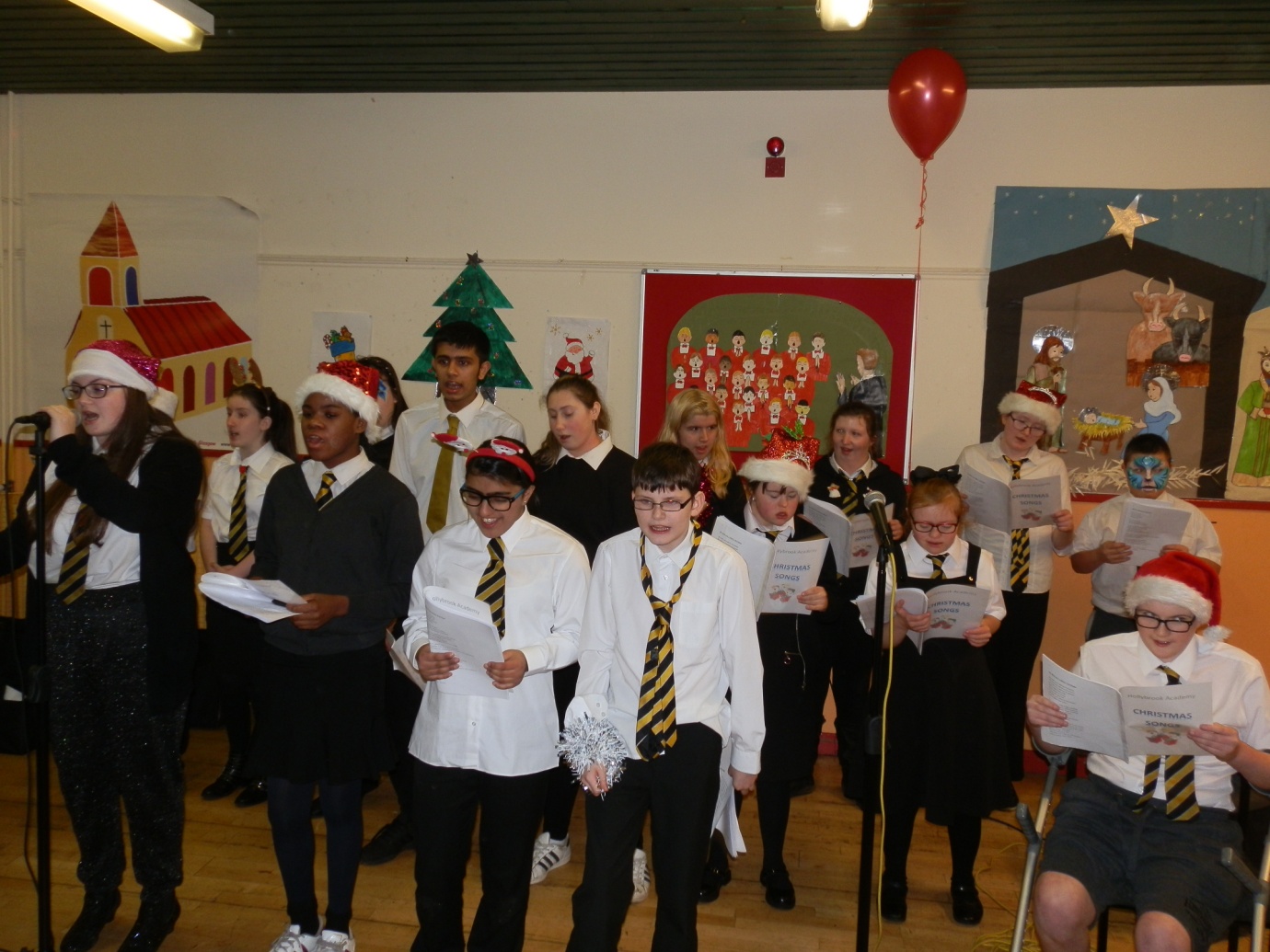 Hollybrook Academy School Choir are pictured doing a wonderful job of entertaining the local communityEvents 2017/2018 Continued Christmas Lights Switch-on continued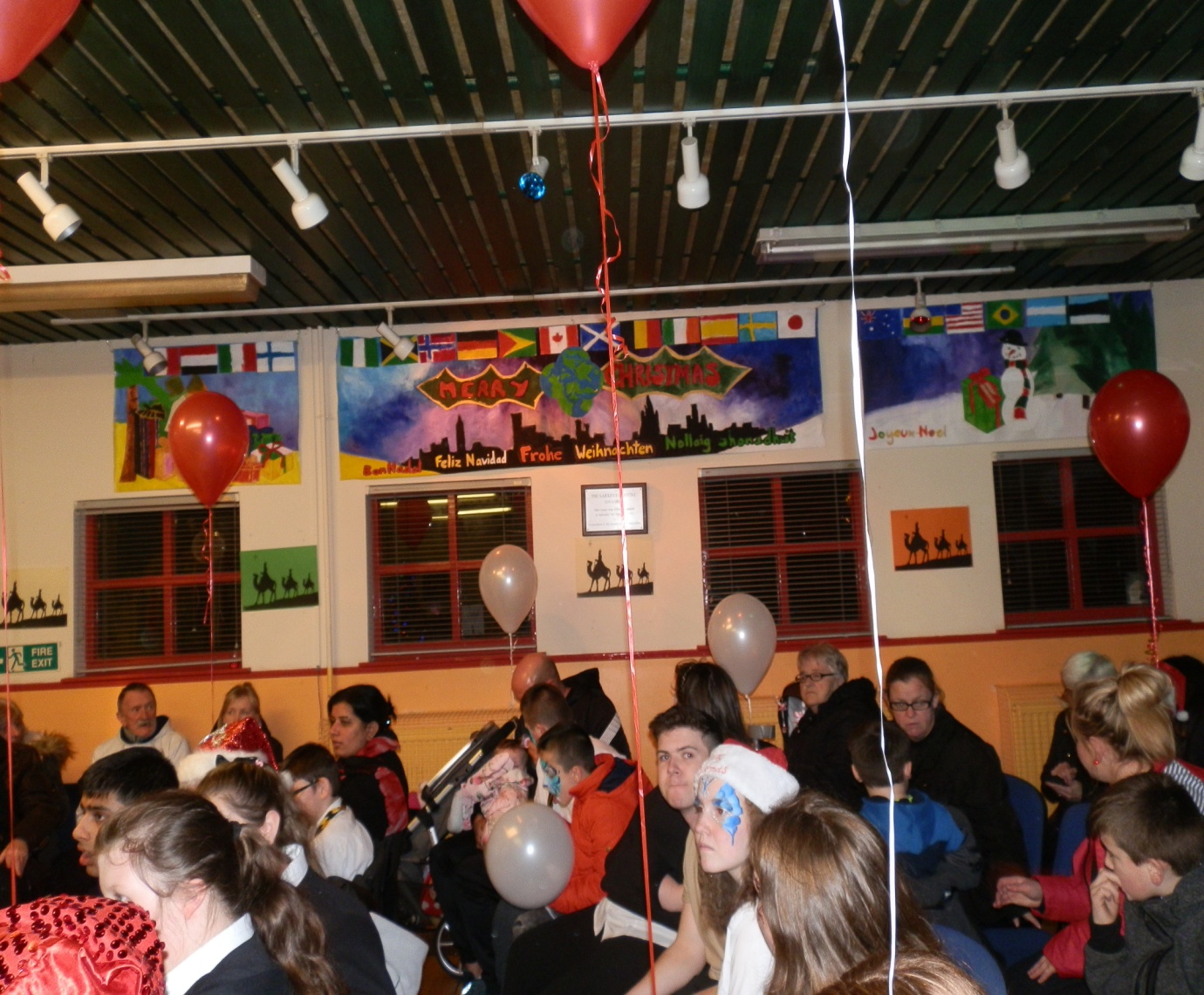 New Christmas Artwork Banner ‘Christmas around the World’Designed and created by pupils from Hollybrook Academy under the watchful eye of local ArtistSusan KennedyEvents 2017/2018 Continued Christmas Lights Switch-on continued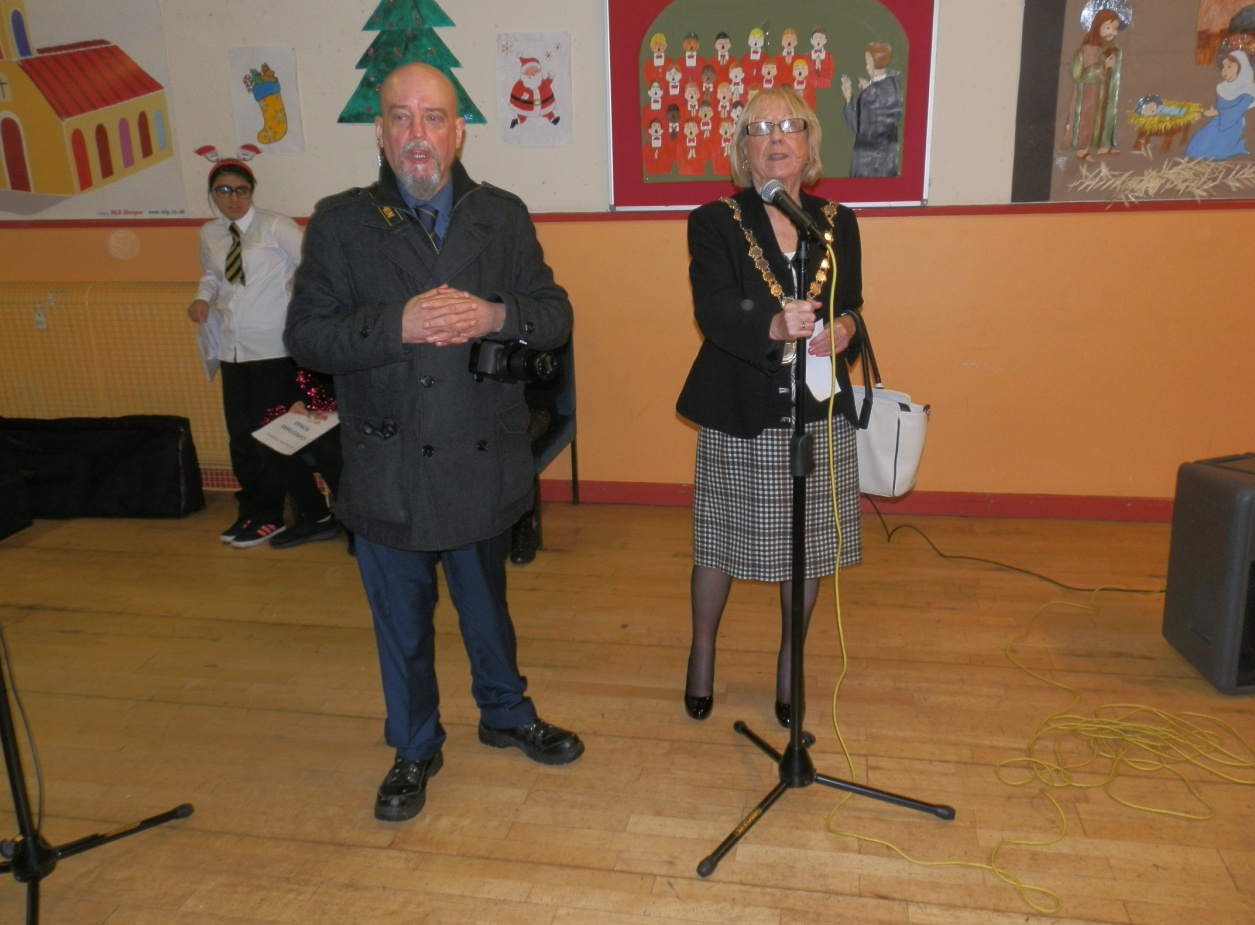 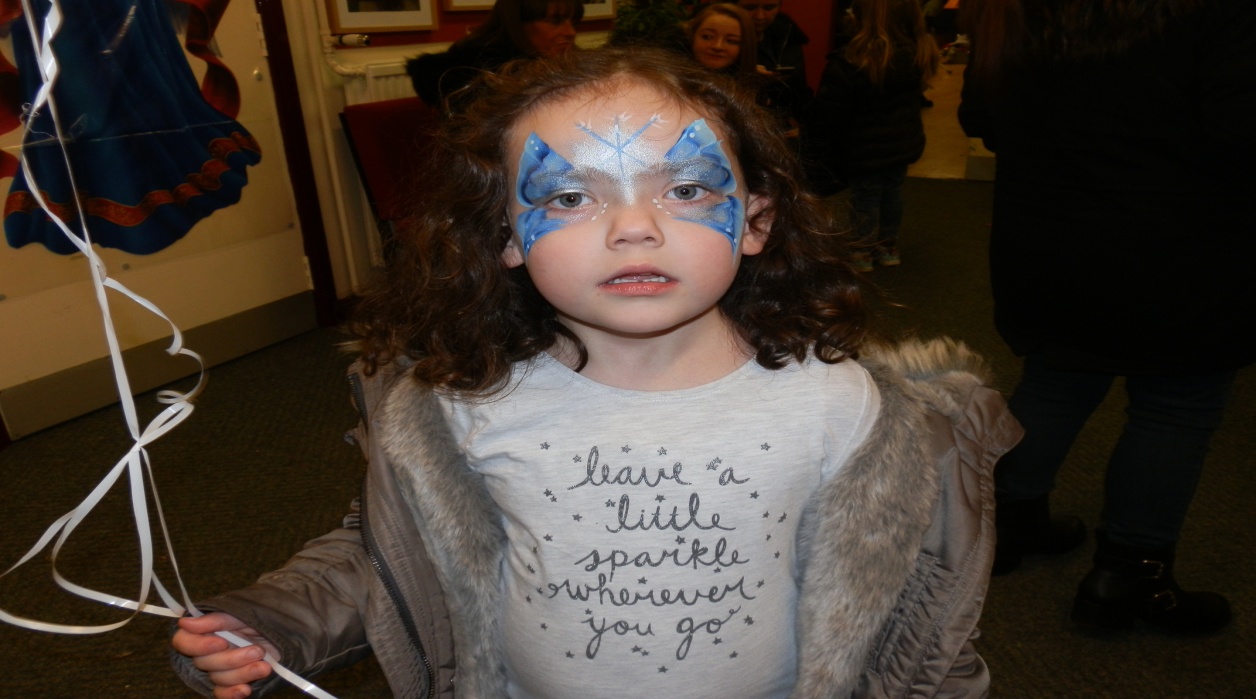 Events 2017/2018 Continued Christmas – Pantomime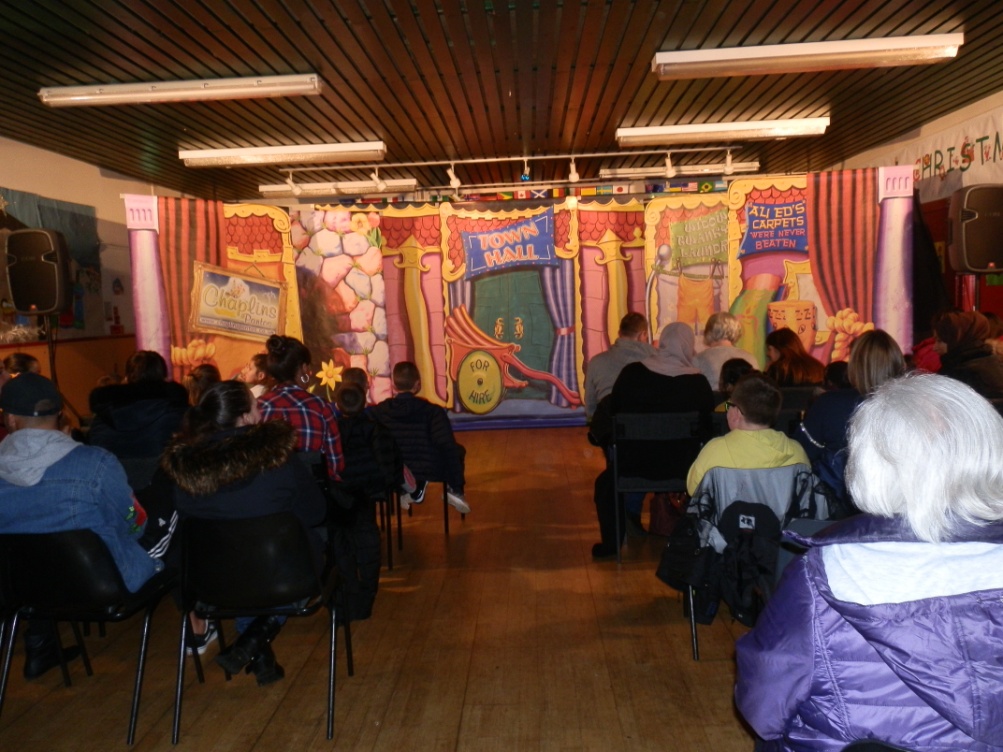 Once again we had a full house for the Pantomime. 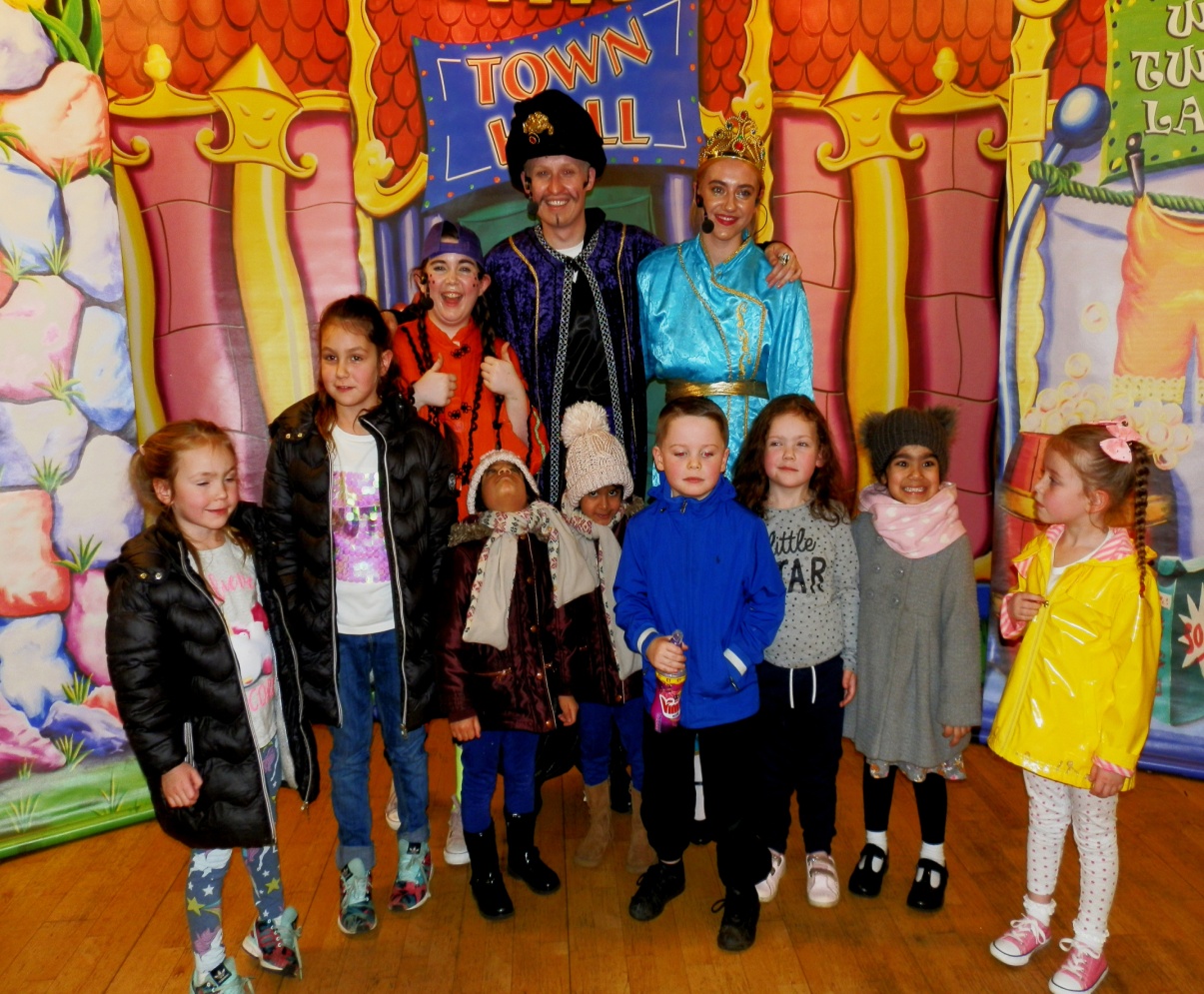 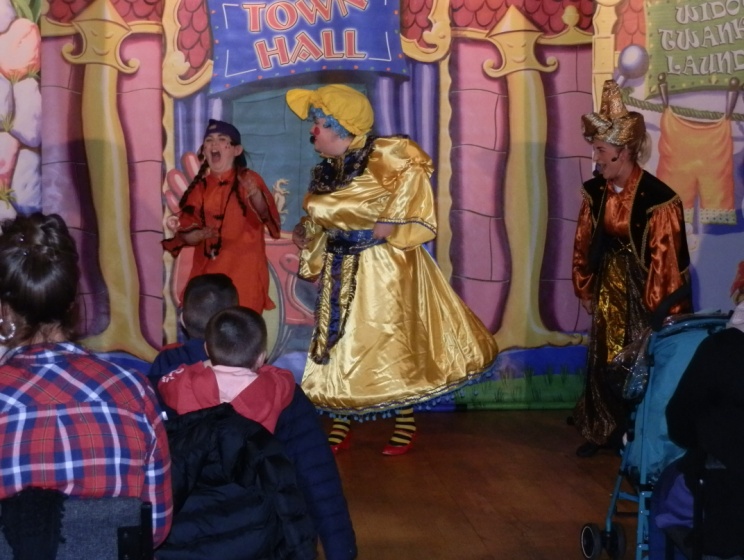 The children just loved meeting the cast of AladdinEvents 2017/2018 Continued Christmas – Santa’s GrottoThe Christmas Santa’s Grotto continues to give the opportunity to local families to bring the children along to meet Santa in his magical grotto and be entertained by Children’s Entertainer ‘Tommy Tricks’ who captivates the Children with his Magic Show, Balloon sculptures, dancing and much more.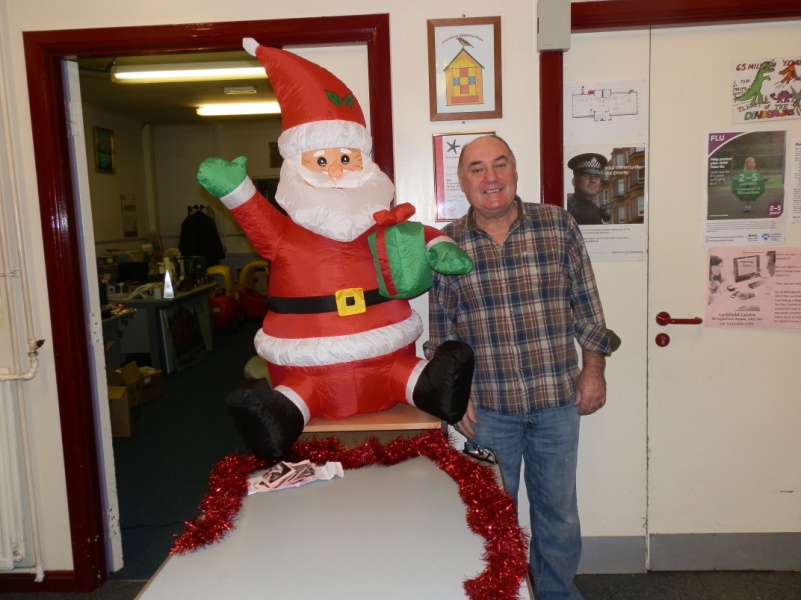 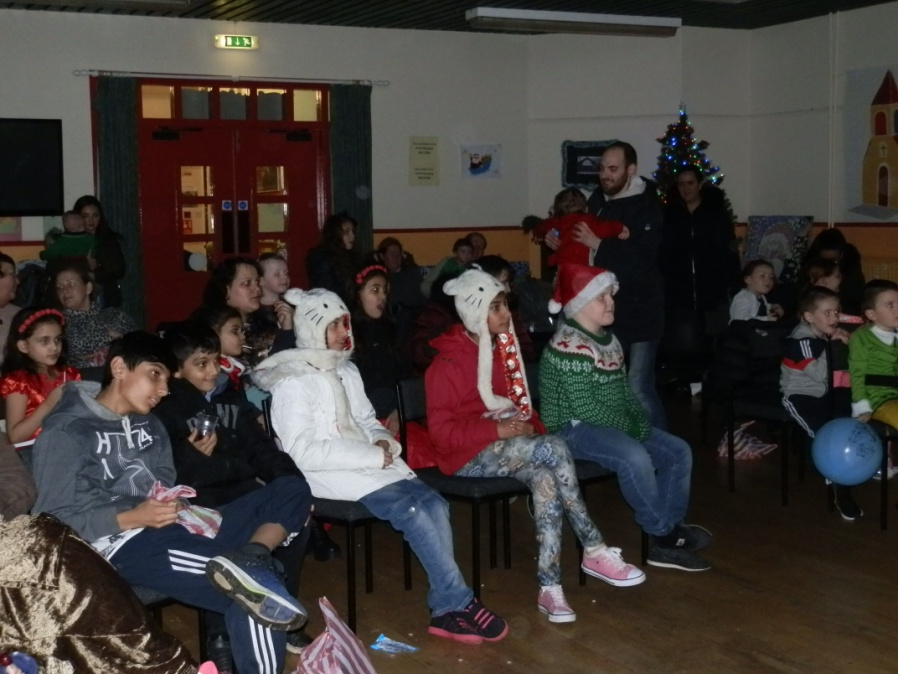 Pictured on the right is Staff member Jim Cavanagh enjoying the fun of the Grotto. 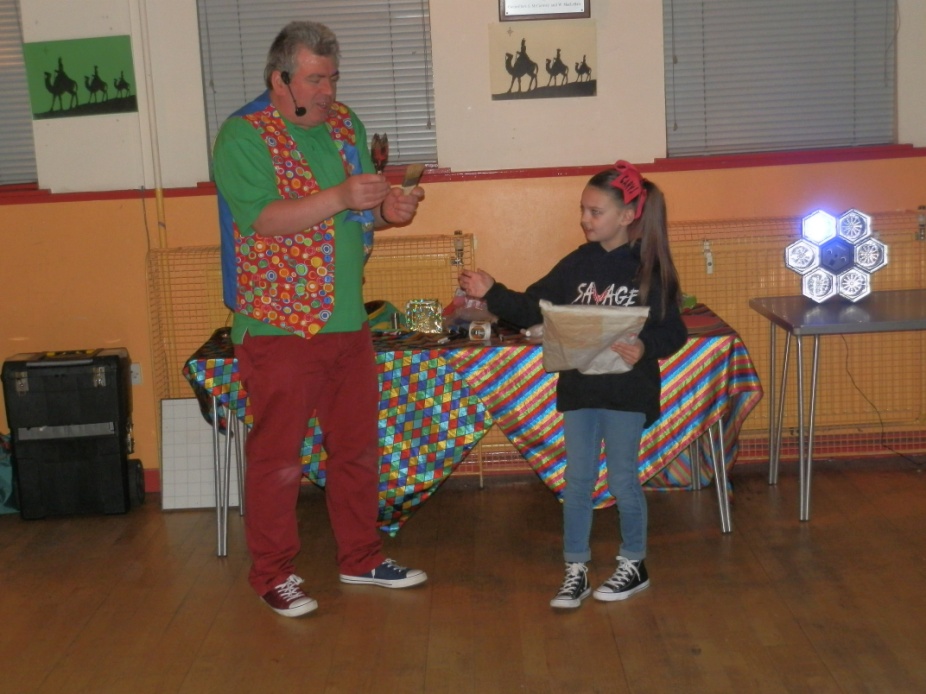 Assisting the Magician with the show!Events 2017/2018 Continued Christmas – Santa’s Grotto Continued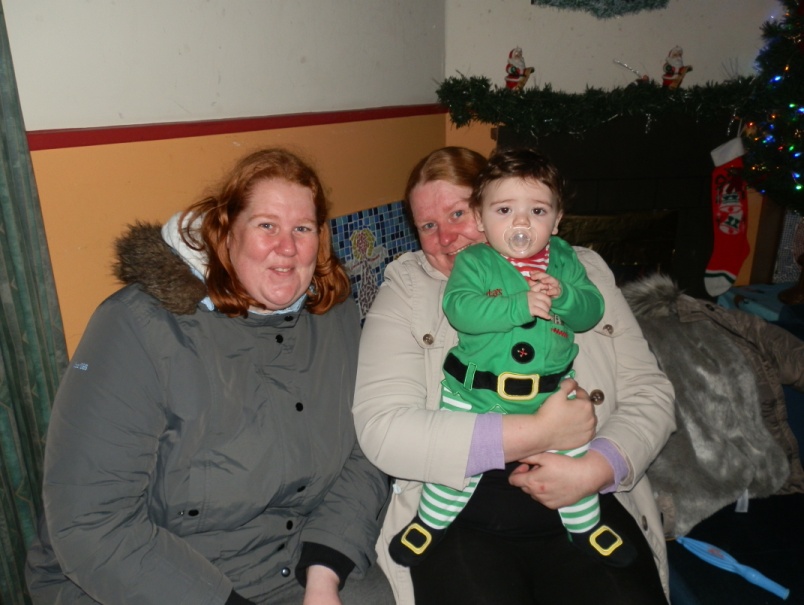 Waiting patiently for Santa to arrive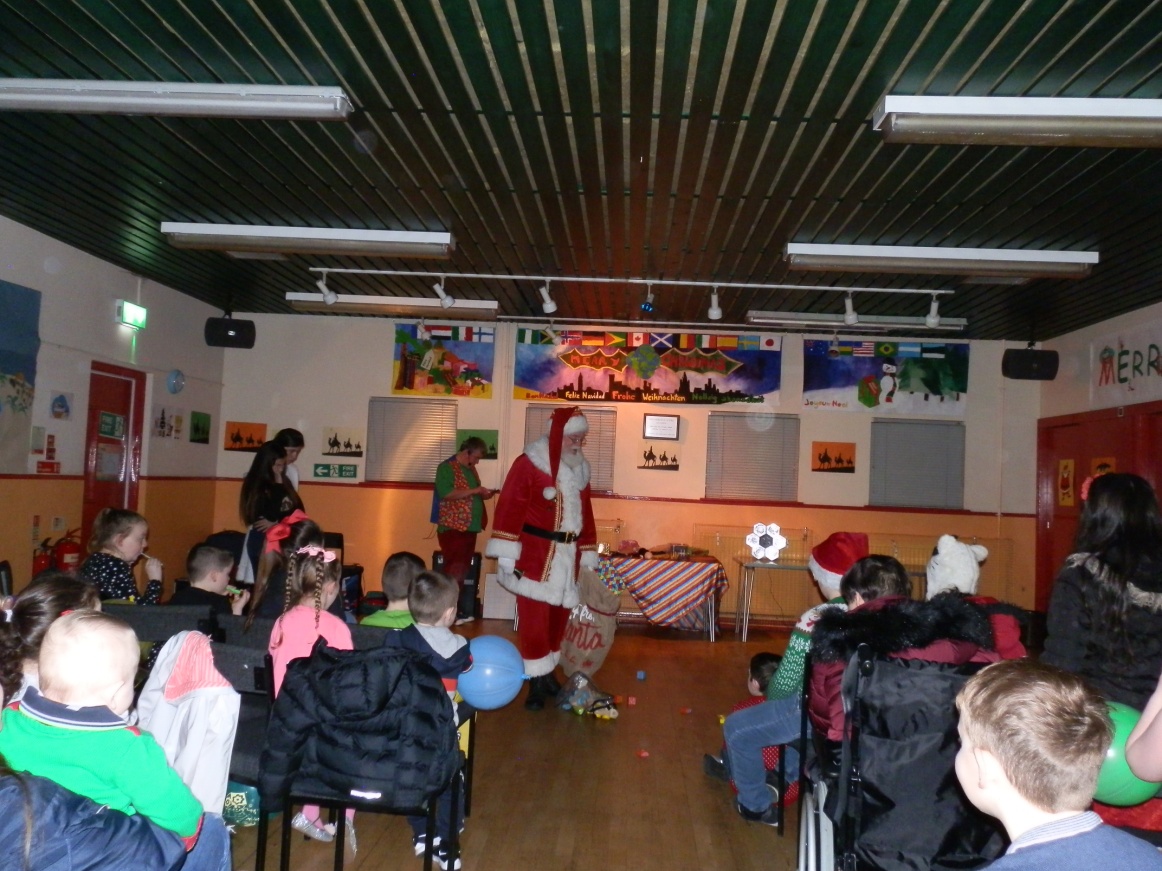 Santa ArrivesAt the Larkfield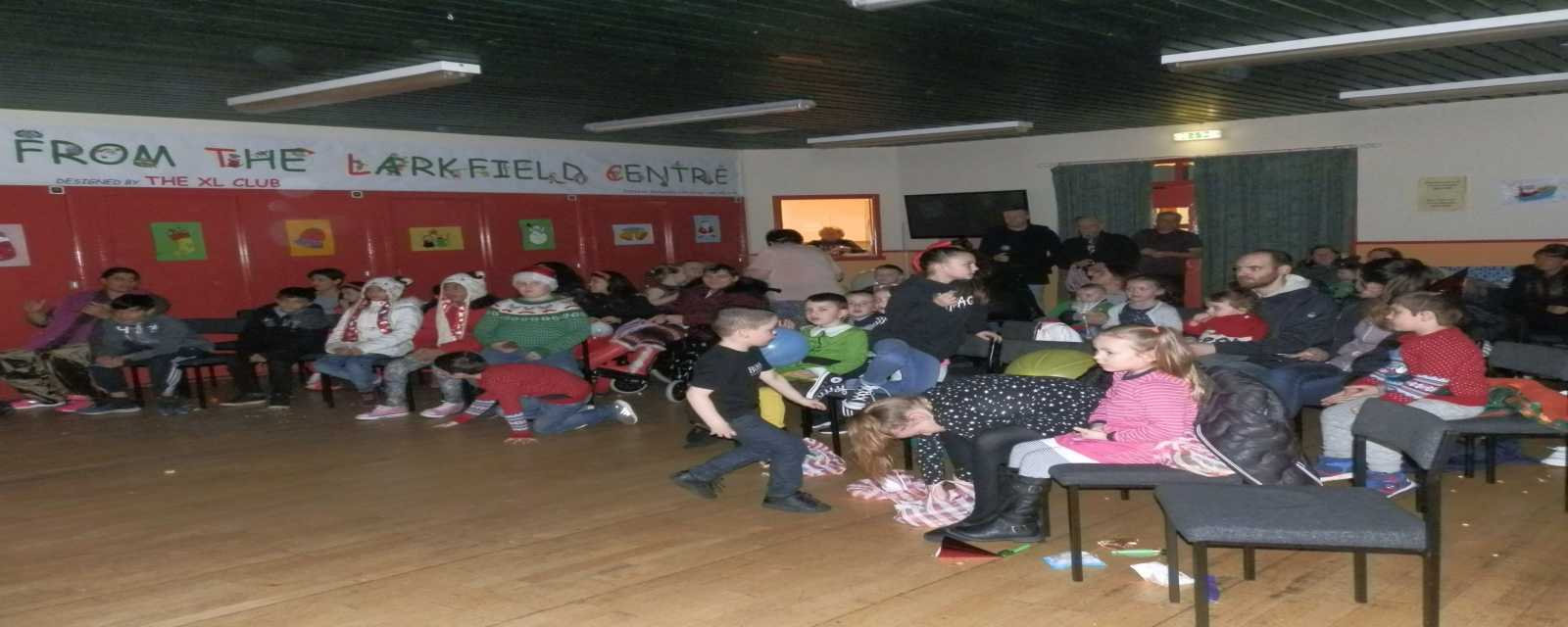 Events 2017/2018 Continued Christmas – Santa’s Grotto Continued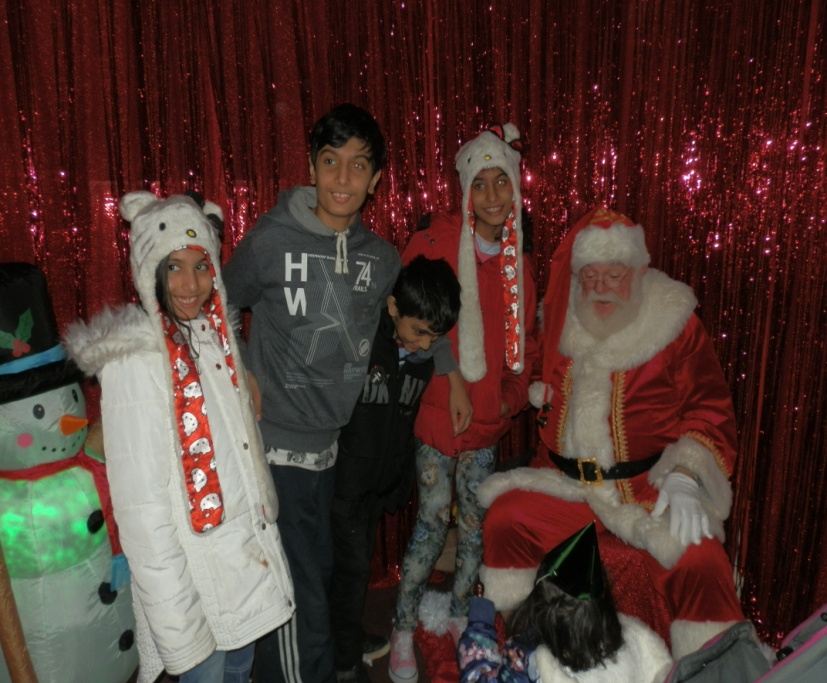 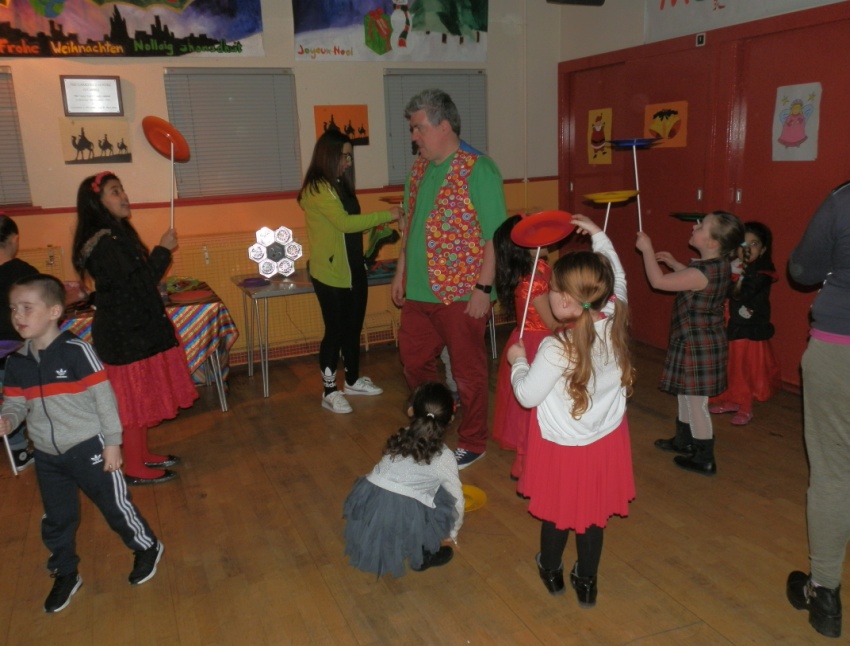 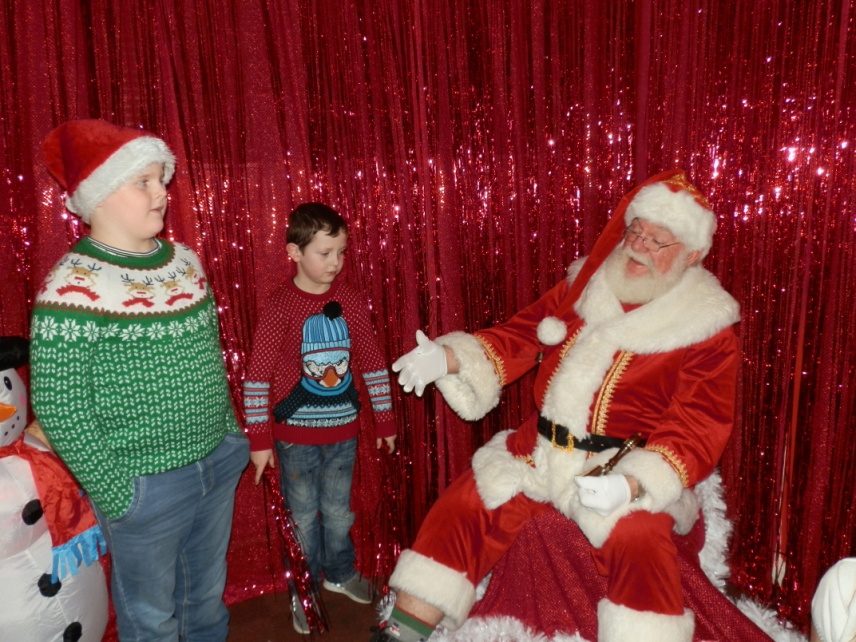 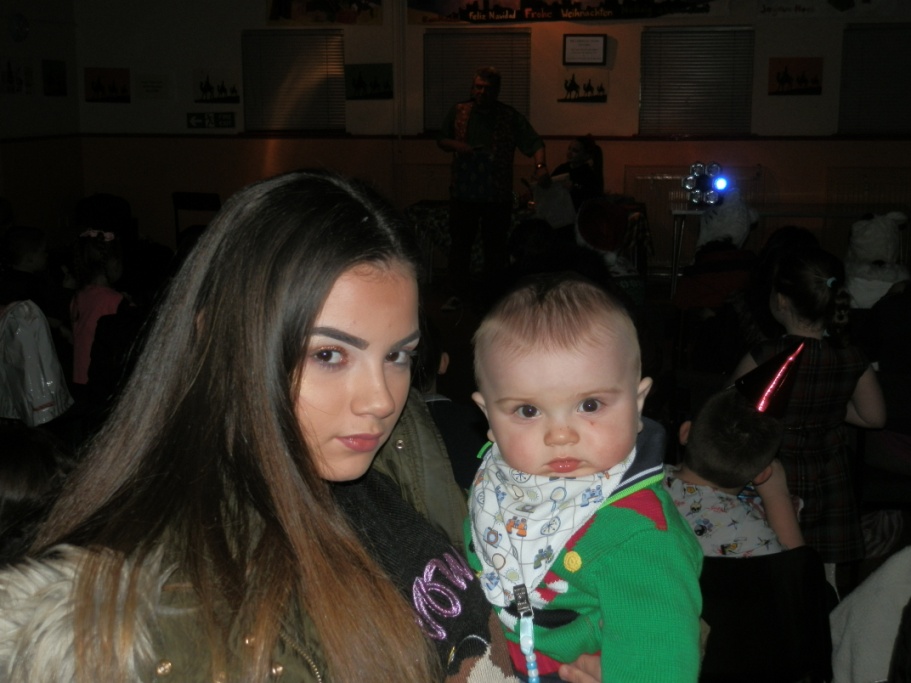 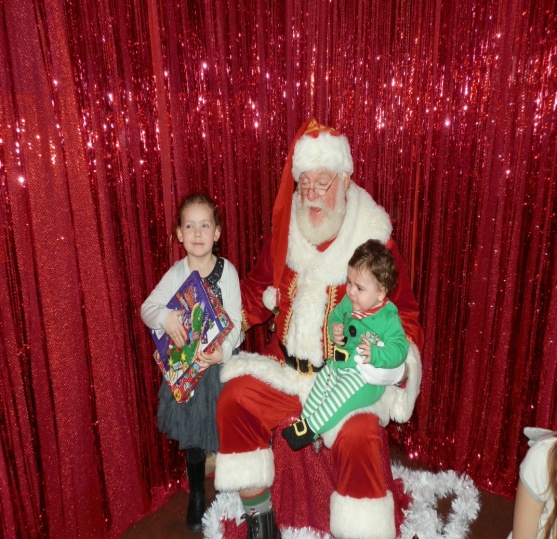 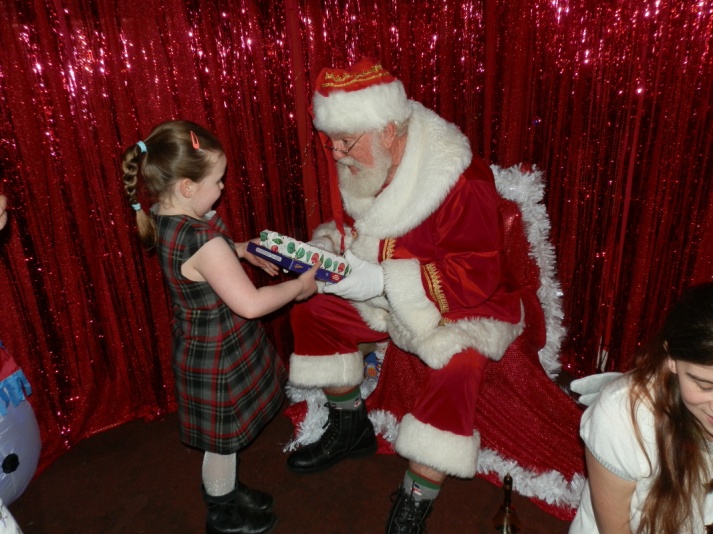 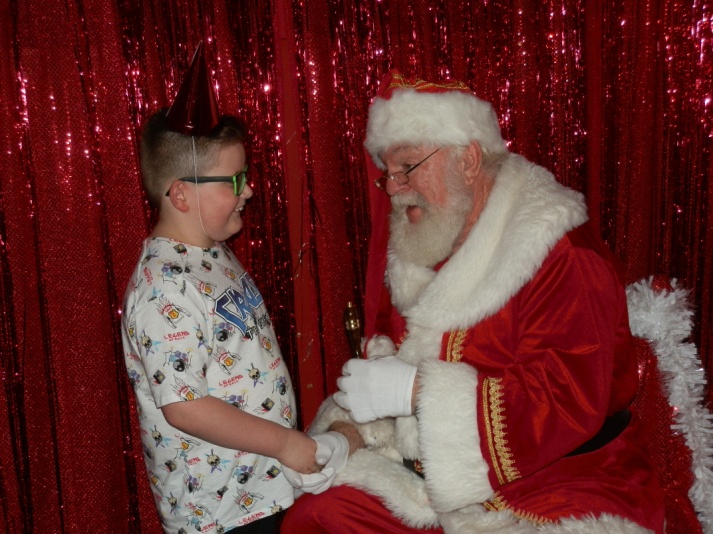 Events 2017/2018 Continued Christmas – Santa’s Grotto Continued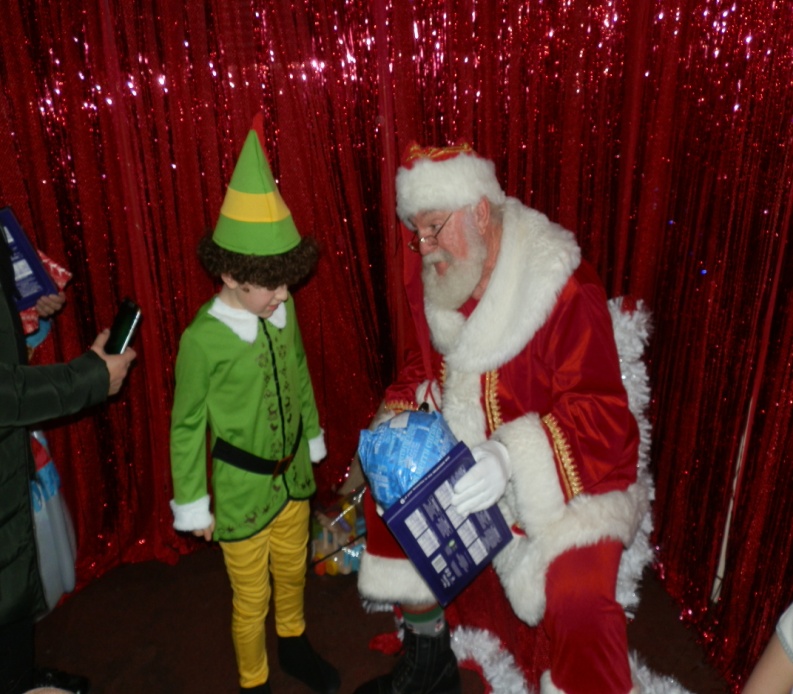 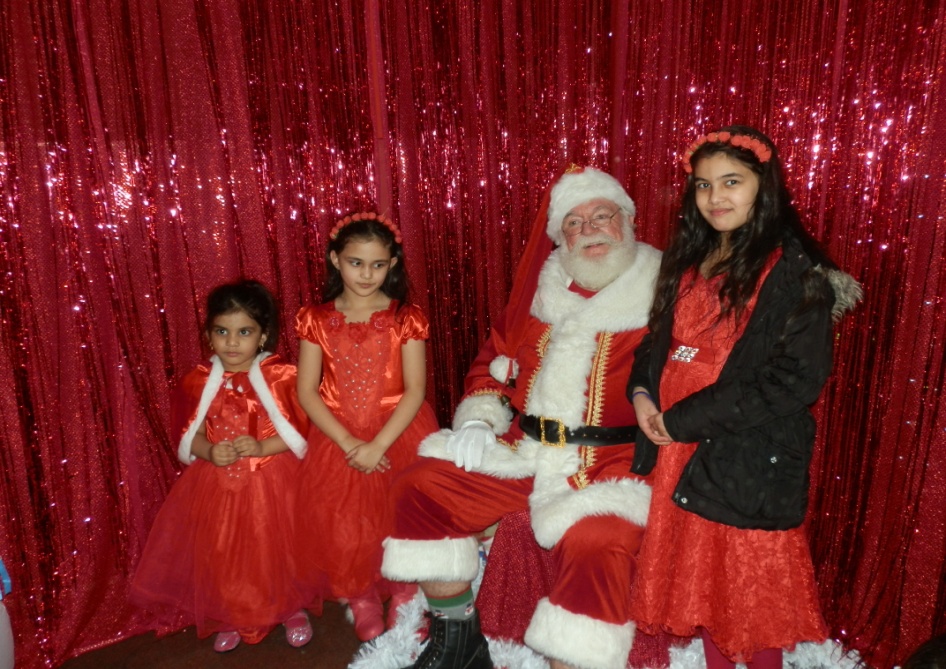 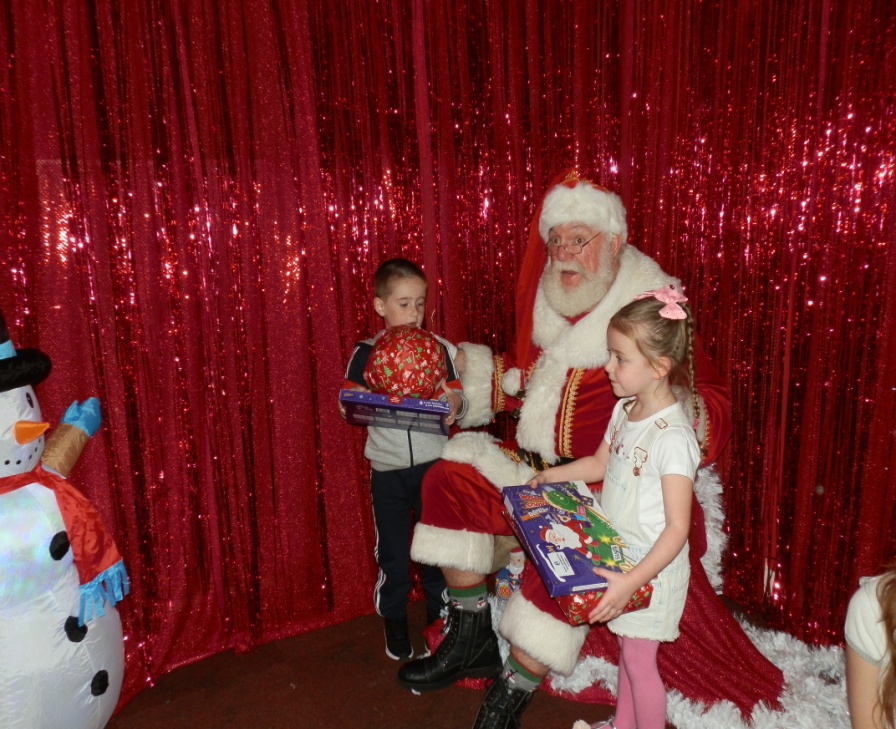 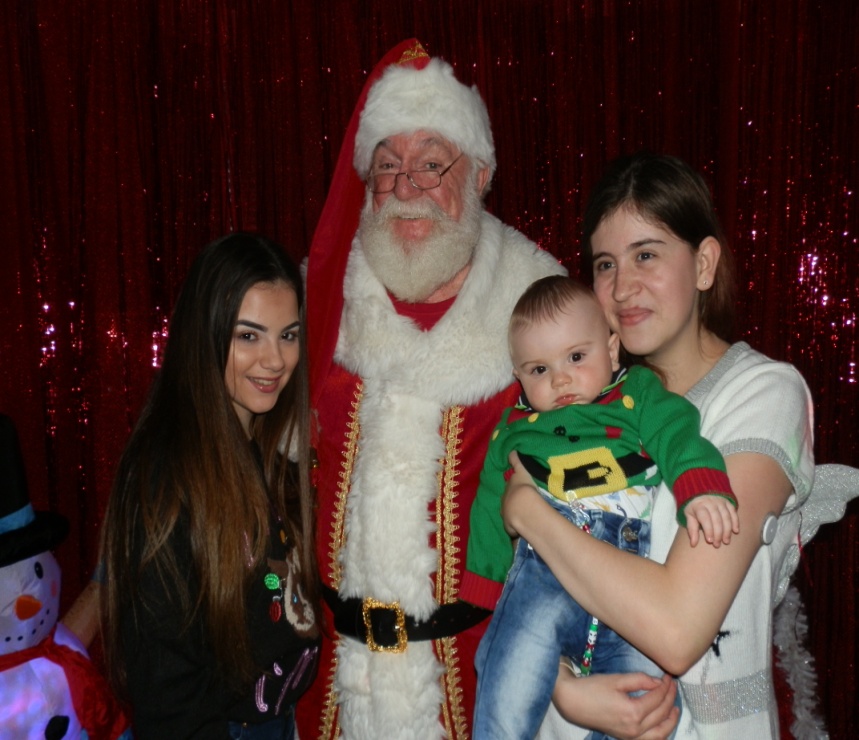 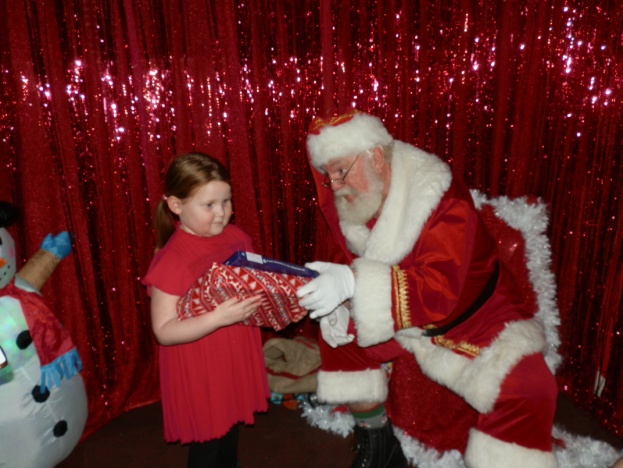 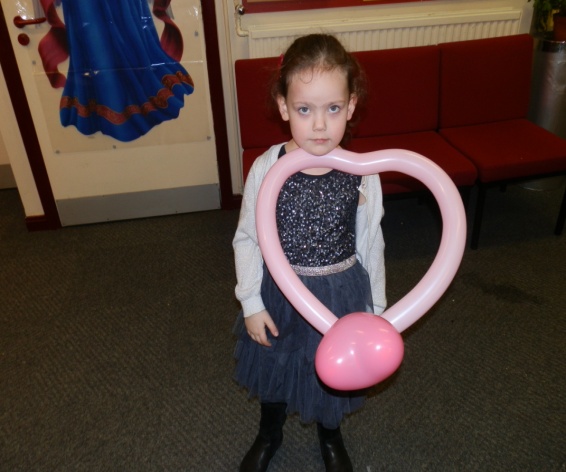 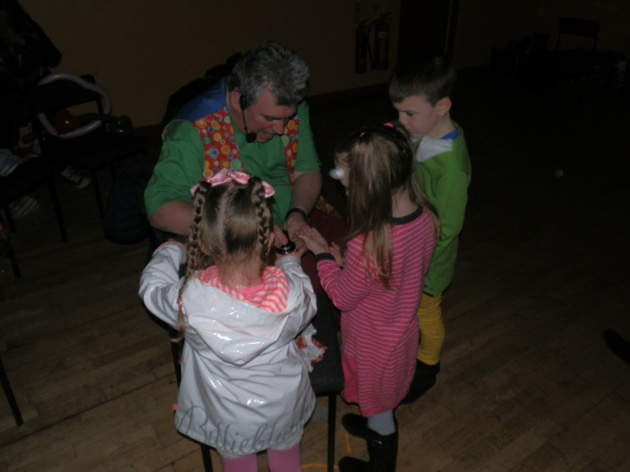 